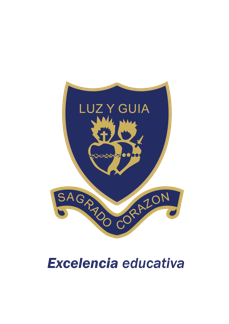 Colegio Sagrado Corazón Luz y Guía Nº 8229MÓDULO SEMANA 2E-LEARNING1er Año Azul y RojoGEOGRAFIA: LATITUD Y LONGITUDActividad 1: Lean atentamente la bibliografía que se encuentra al final de este documento.Actividad 2:Luego de la lectura están en condiciones de responder las siguientes preguntas:En el módulo anterior aprendimos sobre la posición absoluta (ubicación exacta) y por qué necesito saber las coordenadas geográficas para poder utilizarla. ¿Quiénes necesitarían ubicar de manera exacta un lugar? ¿En qué circunstancia sería importante poder hacerlo?¿Cómo le doy a alguien mi posición exacta? Para ello defina latitud y como se expresa, y longitud y como se expresa.CIERRE: 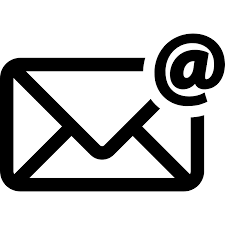 Debes enviarlo a profesorganasagradocorazon@gmail.com el día viernes 28/03/2020, desde las 8:00 a.m. y hasta las 20:00 p.m. No debes pasarte del horario estipulado. El cumplimiento con la entrega será tenido en cuenta por el profesor para la nota de seguimiento del trimestre.Aclaración: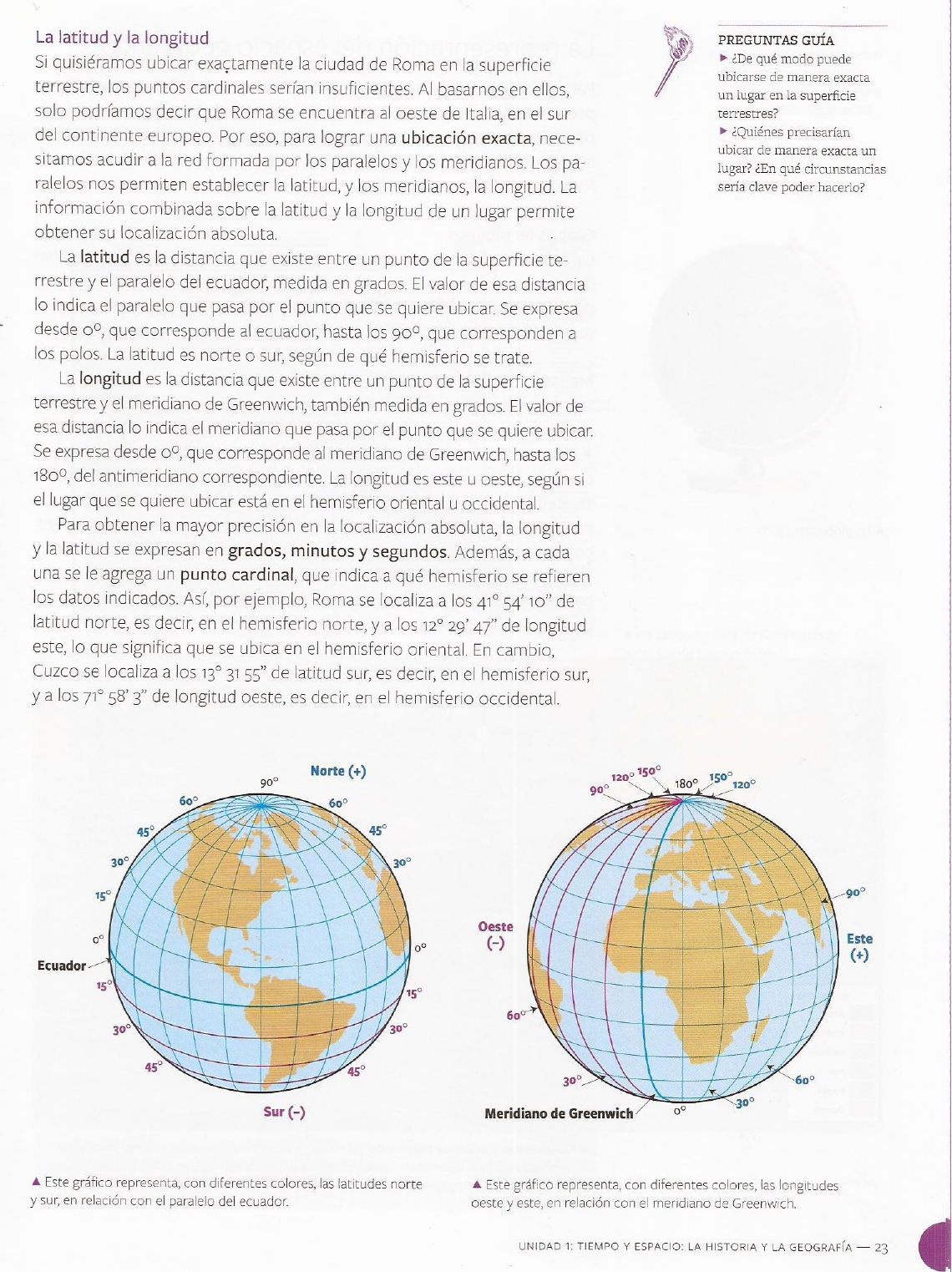 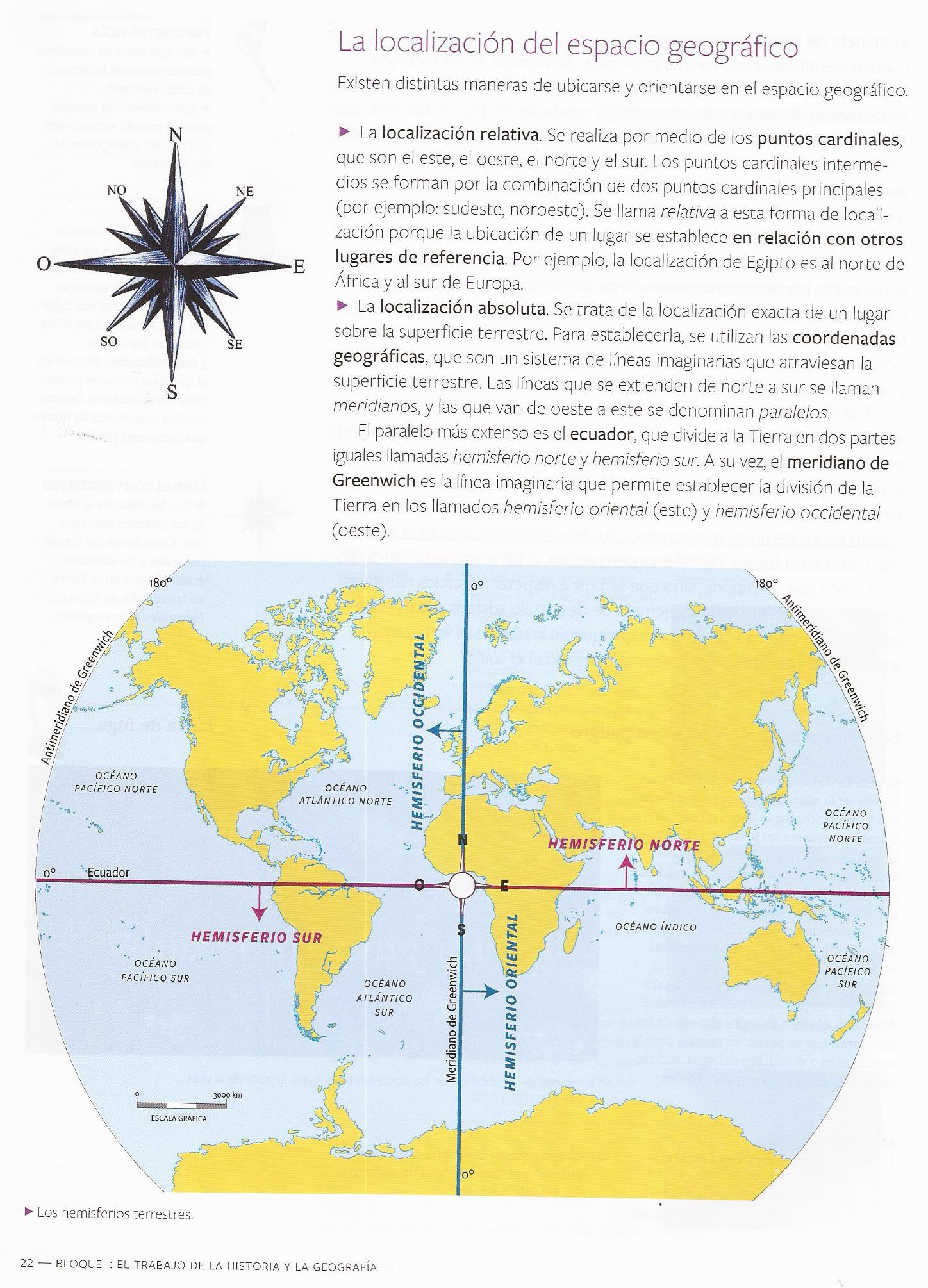 